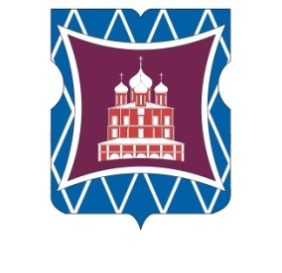 СОВЕТ ДЕПУТАТОВМУНИЦИПАЛЬНОГО ОКРУГА ДОНСКОЙРЕШЕНИЕ24 декабря 2020 года № 01-03-62О согласовании сводного районного календарного плана по досуговой, социально-воспитательной, физкультурно-оздоровительной и спортивной работе с населением по месту жительства на 1 квартал 2021 года В соответствии с пунктом 3 части 7 статьи 1 Закона города Москвы от 11 июля 2012 года № 39 «О наделении органов местного самоуправления муниципальных округов в городе Москве отдельными полномочиями города Москвы» на основании обращения главы управы Донского района Соколова Д.Н. от 18 декабря 2020 года № ДО-16-425/0  (входящий от 18 декабря 2020 года № 317),                                                    Совет депутатов муниципального округа Донской решил:1. Согласовать сводный районный календарный план по досуговой, социально-воспитательной, физкультурно-оздоровительной и спортивной работе с населением по месту жительства на 1 квартал 2021 года (приложение).2. Направить настоящее решение в Департамент территориальных органов исполнительной власти города Москвы, префектуру Южного административного округа города Москвы и управу Донского района города Москвы в течение трех дней со дня его принятия.  3. Опубликовать настоящее решение в бюллетене «Московский муниципальный вестник» и разместить на официальном сайте муниципального округа Донской  www.mo-donskoy.ru.4. Контроль за исполнением настоящего решения возложить на Председателя комиссии Совета депутатов муниципального округа Донской по культурно-массовой работе Резкова В.В.Председательствующий		       В.В. РезковПриложениек решению Совета депутатовмуниципального округа     Донскойот 24 декабря 2020 года № 01-03-62Сводный план мероприятий по досуговой, социально-воспитательной, физкультурно-оздоровительной и спортивной работе с населением по месту жительства на I квартал 2021 годаСводный план мероприятий по досуговой, социально-воспитательной, физкультурно-оздоровительной и спортивной работе с населением по месту жительства на I квартал 2021 годаСводный план мероприятий по досуговой, социально-воспитательной, физкультурно-оздоровительной и спортивной работе с населением по месту жительства на I квартал 2021 годаСводный план мероприятий по досуговой, социально-воспитательной, физкультурно-оздоровительной и спортивной работе с населением по месту жительства на I квартал 2021 годаСводный план мероприятий по досуговой, социально-воспитательной, физкультурно-оздоровительной и спортивной работе с населением по месту жительства на I квартал 2021 годаСводный план мероприятий по досуговой, социально-воспитательной, физкультурно-оздоровительной и спортивной работе с населением по месту жительства на I квартал 2021 года№Дата и время проведенияНаименование мероприятияМесто проведенияПредполагаемое количество участниковОрганизатор мероприятияI кварталI кварталI кварталI кварталI кварталI кварталДосуговые и социально-воспитательные мероприятияДосуговые и социально-воспитательные мероприятияДосуговые и социально-воспитательные мероприятияДосуговые и социально-воспитательные мероприятияДосуговые и социально-воспитательные мероприятияДосуговые и социально-воспитательные мероприятия1.04.01.2021-10.01.202119.00-20.00Рождественские историиСевастопольский проспект, д. 549РОО «Москва и москвичи» Монастырева Г.Г.2.05.01.202119.00Спектакль, приуроченный к новогодним каникуламЛенинский проспект, д. 37а15РОО «Дом Театрального Творчества«Я сам Артист»Т.В. Пузин3.06.01.202119.00Спектакль, приуроченный к новогодним каникуламЛенинский проспект, д.37а15РОО «Дом Театрального       Творчества«Я сам Артист»Т.В. Пузин4.08.01.202119.00Спектакль, приуроченный к новогодним каникуламЛенинский проспект, д.37а15РОО «Дом Театрального Творчества«Я сам Артист»Т.В. Пузин5.09.01.202119.00Спектакль, посвященный Старому Новому годуЛенинский проспект, д.37а15РОО «Дом Театрального Творчества«Я сам Артист»Т.В. Пузин6.10.01.2021
14.00Концерт, посвященный Дню заповедников и национальных парков  Севастопольский проспект, д. 1, к.530РОО «Дом Театрального Творчества«Я сам Артист»Г.И. Калинина7.10.01.202119.00Спектакль, посвященный Старому Новому годуЛенинский проспект,      д.37а15РОО «Дом Театрального Творчества«Я сам Артист»Т.В. Пузин8.11.01.2021-31.01.2021Открытые уроки по всем направлениям деятельности центраСевастопольский проспект,  д.5225РОО «Москва и москвичи» Монастырева Г.Г.9.12.01.202125.01.202111.00-13.00Мастер-классы по шахматамЗагородное шоссе, д. 6, к. 130РОО «Москва и москвичи» Монастырева Г.Г.10.12.01.202114.00Досугово -развлекательное мероприятие для жителей района «Рождественская сказка», посвященное празднованию Старого Нового года5-й Рощинский пр., д.425ГБУ ЦДиС «Донской»О.В. ЖуковаО.В. Васильева11.13.01.202118.00Мастер-класс по спортивно-бальным танцамЗагородное шоссе, д. 6, к. 120РОО «Москва и москвичи» Монастырева Г.Г.12.15.01.202119.00Спектакль, посвященный Старому Новому годуЛенинский проспект, д.37а15РОО «Дом Театрального Творчества«Я сам Артист»Т.В. Пузин13.17.01.202114.00Концерт, посвященный Дню детских изобретенийСевастопольский проспект, д. 1, к.530РОО «Дом Театрального Творчества«Я сам Артист»Г.И. Калинина14.17.01.202119.00Спектакль, посвященный Дню детских изобретенийЛенинский проспект, д.37а60РОО «Дом Театрального Творчества«Я сам Артист»Т.В. Пузин15.21.01.202116.00Развлекательное мероприятие «Татьянин день», посвященное Дню студентов1-й Рощинский пр., д.4, к.120ГБУ ЦДиС «Донской»Л.В. ВасильеваС.Г. Кулешова16.22.01.202119.00Спектакль, посвященный Дню Праздника жизниЛенинский проспект, д.37а60РОО «Дом Театрального Творчества«Я сам Артист»Т.В. Пузин17.24.01.202119.00Спектакль, посвященный Дню памяти жертв ХолокостаЛенинский проспект, д.37а60РОО «Дом Театрального Творчества«Я сам Артист»Т.В. Пузин18.27.01.202118.00Концерт, посвященный Дню памяти жертв ХолокостаСевастопольский проспект, д. 1, к.530РОО «Дом Театрального Творчества«Я сам Артист»Г.И. Калинина19.31.01.202119.00Спектакль, посвященный Дню разгрома советскими войсками немецко-фашистских войск в Сталинградской битвеЛенинский проспект, д.37а60РОО «Дом Театрального Творчества«Я сам Артист»Т.В. Пузин20.01.02.202117.00-20.00Фестиваль Дети vs РодителиЗагородное шоссе д.6, к 1;Севастопольский проспект, д. 540РОО «Москва и москвичи» Монастырева Г.Г.21.02.02.202117.00Концерт, посвященный Дню разгрома советскими войсками немецко-фашистских войск в Сталинградской битвеСевастопольский проспект, д. 1, к.530РОО «Дом Театрального Творчества«Я сам Артист»Г.И. Калинина22.05.02.202116.00-18.00Мастер-классы по вокалуСевастопольский проспект, д. 530РОО «Москва и москвичи» Монастырева Г.Г.23.05.02.202119.00Спектакль, посвященный Всемирному дню борьбы с раковыми заболеваниямиЛенинский проспект, д.37а60РОО «Дом Театрального Творчества«Я сам Артист»Т.В. Пузин24.07.02.202119.00Спектакль, посвященный Дню российской наукиЛенинский проспект, д. 37а60РОО «Дом Театрального Творчества«Я сам Артист»Т.В. Пузин25.   12.02.2021         19.00Спектакль, посвященный Дню памяти А.С.ПушкинаЛенинский проспект, д.37а60РОО «Дом Театрального Творчества«Я сам Артист»Т.В. Пузин26.14.02.2021         14.00Концерт, посвященный Дню всех влюбленныхСевастопольский проспект, д.  1, к.540РОО «Дом Театрального Творчества«Я сам Артист»Г.И. Калинина27.  14.02.2021         19.00Спектакль, посвященный Дню всех влюбленныхЛенинский проспект, д.37а60РОО «Дом Театрального Творчества«Я сам Артист»Т.В. Пузин28.18.02.202118.00Праздничное мероприятие «О подвигах, о славе, о любви», посвященное защитникам Отечества, воинам -интернационалистам1-й Рощинский пр., д.4 к.145ГБУ ЦДиС «Донской»О.В. Жукова29.    19.02.2021         19.00Спектакль, посвященный Всемирному дню социальной справедливостиЛенинский проспект, д.37а60РОО «Дом Театрального Творчества«Я сам Артист»Т.В. Пузин30.20.02.202116.00Акция памяти «За мирное небо», посвященная Дню защитника ОтечестваВоинский мемориал на Донском кладбище,Донская пл., д.135ГБУ ЦДиС «Донской»О.В. ЖуковаС.Г. Кулешова31.    20.02.2021         19.00Спектакль, приуроченный к Международному дню родного языкаЛенинский проспект, д.37а60РОО «Дом Театрального Творчества«Я сам Артист»Т.В. Пузин32.21.02.202114.00Концерт, посвященный Международному дню родного языкаСевастопольский проспект, д.1, к.540РОО «Дом Театрального Творчества«Я сам Артист»Г.И. Калинина33.21.02.202119.00Спектакль, посвященный Дню защитника ОтечестваЛенинский проспект, д.37а60РОО «Дом Театрального Творчества«Я сам Артист»Т.В. Пузин34.23.02.202111.00-13.00Концерт посвященный дню защитника ОтечестваСевастопольский проспект, д. 5, корпус 3;Загородное шоссе д.6,    к 1100РОО «Москва и москвичи» Монастырева Г.Г.35.23.02.202116.00Концерт, посвященный Дню защитника ОтечестваСевастопольский проспект, д. 1, к.540РОО «Дом Театрального Творчества«Я сам Артист»Г.И. Калинина36.28.02.202119.00Спектакль, посвященный Всемирному дню писателяЛенинский проспект, д.37а60РОО «Дом Театрального Творчества«Я сам Артист»               Т.В. Пузин37.03.03.202116.00Поэтический вечер, посвященный Всемирному дню писателяСевастопольский проспект, д. 1, к.530РОО «Дом Театрального Творчества«Я сам Артист»            Г.И. Калинина38.04.03.202116.00Мастер-класс «Для милых дам», посвященный Международному Женскому дню1-й Рощинский пр., д. 4 к. 125ГБУ ЦДиС «Донской»С.Г. КулешоваС.В. ЦыкаловаЛ.В. Васильева39.04.03.202118.00Праздничная программа «Для Вас, любимые мамы», посвященная Международному женскому дню 8 Марта  1-й Рощинский пр., д. 4 к. 140ГБУ ЦДиС «Донской»Е.В. ПроскуринаО.В. Жукова40.07.03.202114.00Концерт, посвященный Международному женскому днюСевастопольский проспект, д. 1, к. 540РОО «Дом Театрального Творчества«Я сам Артист»            Г.И. Калинина41.07.03.202119.00Спектакль, посвященный Международному женскому днюЛенинский проспект, д. 37а60РОО «Дом Театрального Творчества«Я сам Артист»               Т.В. Пузин42.08.03.202111.03.2021Концерт посвященный международному Женскому днюЗагородное шоссе д. 6, к. 1;Севастопольский                проспект, д. 5100РОО «Москва и москвичи» Монастырева Г.Г.43.  13.03.202112.00Интерактивно-развлекательная программа «Как на масленичной неделе», посвященная празднованию Масленицы1-й Рощинский пр., д. 4, к. 150ГБУ ЦДиС «Донской»Е.В. ПроскуринаО.В. ЖуковаС.Г. КулешоваТ.Л. ПугачеваЕ.Н. НовиковаС.В. Цыкалова44.14.03.202111.00-14.00Спортивные эстафеты приуроченные к празднику «Масленица»Загородное шоссе д. 6, к. 150РОО «Москва и москвичи» Монастырева Г.Г.45.14.03.202119.00Спектакль, посвященный Дню добрых делЛенинский проспект, д. 37а60РОО «Дом Театрального Творчества«Я сам Артист»               Т.В. Пузин46.19.03.202119.00Спектакль, посвященный Всемирному дню социальной работыЛенинский проспект, д. 37а60РОО «Дом Театрального Творчества«Я сам Артист»               Т.В. Пузин47.20.03.202119.00Спектакль, посвященный Международному дню счастьяЛенинский проспект, д. 37а60РОО «Дом Театрального Творчества«Я сам Артист»Т.В. Пузин48.21.03.202114.00Поэтический вечер, посвященный Всемирному дню поэзииСевастопольский проспект, д. 1, к. 540РОО «Дом Театрального Творчества«Я сам Артист» Г.И. Калинина49.21.03.202119.00Спектакль, посвященный Всемирному дню поэзииЛенинский проспект, д. 37а60РОО «Дом Театрального Творчества«Я сам Артист»Т.В. Пузин50.23.03.202111.00-13.00Мастер-классы для детей от артистов Театра и КиноСевастопольский проспект, д. 530РОО «Москва и москвичи» Монастырева Г.Г.51.23.03.202116.00Досугово - спортивное мероприятие «Скажи наркотикам нет!»1-й Рощинский пр., д. 4 к. 1               25ГБУ ЦДиС «Донской»О.В. ЖуковаС.Г. Кулешова52.26.03.202115.00Концерт, посвященный Дню работника культуры РоссииСевастопольский проспект, д.  1, к. 540РОО «Дом Театрального Творчества«Я сам Артист» Г.И. Калинина53.26.03.202119.00Спектакль, посвященный дню работника культуры РоссииЛенинский проспект, д. 37а60РОО «Дом Театрального Творчества«Я сам Артист»Т.В. Пузин54.27.03.202119.00Спектакль, посвященный Всемирному дню театраЛенинский проспект, д. 37а60РОО «Дом Театрального Творчества«Я сам Артист»Т.В. ПузинИТОГО:       54      досуговых мероприятия                                               2559                      участникаИТОГО:       54      досуговых мероприятия                                               2559                      участникаИТОГО:       54      досуговых мероприятия                                               2559                      участникаИТОГО:       54      досуговых мероприятия                                               2559                      участникаИТОГО:       54      досуговых мероприятия                                               2559                      участникаИТОГО:       54      досуговых мероприятия                                               2559                      участникаФизкультурно-оздоровительные и спортивные мероприятияФизкультурно-оздоровительные и спортивные мероприятияФизкультурно-оздоровительные и спортивные мероприятияФизкультурно-оздоровительные и спортивные мероприятияФизкультурно-оздоровительные и спортивные мероприятияФизкультурно-оздоровительные и спортивные мероприятия1.05.01.202110.00Турнир по хоккею, посвященный Рождеству ХристовуЗагородное шоссе., вл. 235ГБУ ЦДиС «Донской»В.Ю. Чумичев 2.06.01.202119.30Турнир по борьбе самбо «Рождественские встречи», посвящённый Рождественским праздникамЛенинский пр., д. 3025с/к «Гренада-70»А.В. Гончаров3.07.01.202117.00Новогодние показательные выступления по восточным единоборствам.          Вавилова, д. 620РМОО «Спортивный клуб «КУНФУ»Е.В. Шудра       С.А. Михайлов4.08.01.202118.00«Русские забавы» мастер-класс по боевым искусствамУл. Шаболовка,д.  30/12 (видеоматериал)15АНО«Центр всестороннего развития «РАЗУМ»С.В. Иванченко5.10.01.202110.00Турнир по хоккею «В старый Новый год»Загородное шоссе, вл. 235ГБУ ЦДиС «Донской»В.Ю. Чумичев6.11.01.202119.00«Новогодний серпантин» спортивно-развлекательное мероприятие (конкурсы)Варшавское шоссе, дом 18, корп. 225АНО«Центр всестороннего развития «РАЗУМ»А.В. Байковский 7.12.01.202118.30«Делай с нами, делай как мы, делай лучше нас!» спортивно-развлекательные конкурсы, посвященные Старому Новому годуУл. Шаболовка,д.  30/12 (видеоматериал)15АНО«Центр всестороннего развития «РАЗУМ»С.В. Иванченко8.13.01.202119.30«Старый Новый год –встречайте с нами!» мастер-класс по восточным единоборствамВаршавское шоссе, дом 18, корп. 225АНО«Центр всестороннего развития «РАЗУМ»А.В. Байковский 9.14.01.202117.00Рождественские чудеса.Показательные выступления по Айкидо, посвященные РождествуВавилова, д. 620РМОО «Спортивный клуб «КУНФУ»Е.В. Шудра       С.А. Михайлов10.17.01.202110.00Товарищеская встреча по хоккею, посвященная Татьяниному днюЗагородное шоссе, вл. 235ГБУ ЦДиС «Донской»В.Ю. Чумичев11.21.01.202118.00«Ворошиловский стрелок» - мастер-класс по стрельбе из лука, посвящённый  Дню воинской славы России - День снятия блокады города ЛенинградаУл. Шаболовка,д.  30/1215АНО«Центр всестороннего развития «РАЗУМ»С.В. Иванченко12.22.01.202119.30Мастер-класс, посвящённый дню студентаЛенинский пр., д. 3025с/к «Гренада-70»А.В. Гончаров13.22.01.202120.00Мастер-класс по КУНФУ, посвященный Дню снятия блокады Ленинграда (1944 г.) Вавилова, д. 625РМОО «Спортивный клуб «КУНФУ»А.П. Родин14.25.01.202119.30Физкультурно-спортивное мероприятие «Татьянин день!», посвященное Дню российского студенчестваВаршавское шоссе, дом 18, корп. 230АНО«Центр всестороннего развития «РАЗУМ»С.А. Трофимов15.27.01.202118.30Спортивное мероприятие «Уроки мужества и отваги!», посвящённые Дню снятия блокады города ЛенинградаВаршавское шоссе, дом 18, корп. 225АНО«Центр всестороннего развития «РАЗУМ»С.А. Трофимов16.03.02.202111.00Турнир по борьбе самбо, посвященный Сталинградской битве (1943 г.) дети   Ленинский пр., д. 3020с/к «Гренада-70»Н.Б. Иванов17.05.02.202120.00Мастер-класс по КУНФУ «Уроки мужества», посвященные Сталинградской битве (1943 г.)Вавилова, д. 620РМОО «Спортивный клуб «КУНФУ»А.П. Родин18.08.02.202119.00Вечер - памяти  «Нам есть, что вспомнить…», посвященный Сталинградской битве (1943 г.)Варшавское шоссе, дом 18, корп. 225АНО«Центр всестороннего развития «РАЗУМ»           С.А. Трофимов19.09.02.202120.00Спортивное мероприятие «Время не ждет!», посвященное Дню Воинской славы России- Победе над немецко-фашистскими войсками в Сталинградской битвеУл. Шаболовка,д.  30/1215АНО«Центр всестороннего развития «РАЗУМ»           С.В. Ермалеев20.14.02.202110.00Соревнования по хоккею «Богатырская  наша  сила», посвященные Дню Защитника ОтечестваЗагородное шоссе, вл. 230ГБУ ЦДиС «Донской»П.А. Никитин21.18.02.202110.00Показательные выступления «Мы нашей Родине верны», посвященные Дню защитника отечестваВавилова, д.618РМОО «Спортивный клуб «КУНФУ»Е.В. ШудраС.А. Михайлов22.18.02.202119.00Показательные выступления группы японских единоборств «Время, вперед!», посвященные Дню защитника ОтечестваУл. Шаболовка,д.  30/1215АНО«Центр всестороннего развития «РАЗУМ»           С.В. Иванченко23.23.02.202120.00Мастер-класс по рукопашному бою «Будь готов!», посвященный Дню Защитника ОтечестваУл. Шаболовка,д. 30/1215АНО«Центр всестороннего развития «РАЗУМ»           С.В. Ермалеев24.24.02.202119.00Соревнования «Спорт зовет всех»,  посвященные Дню Защитника ОтечестваВаршавское шоссе, дом 18, корп. 225АНО«Центр всестороннего развития «РАЗУМ»С.А. Трофимов25.24.02.202119.30«Воинская обязанность» соревнования по борьбе самбо, посвященные Дню защитника ОтечестваЛенинский пр., д. 3030с/к «Гренада-70»А.В. Гончаров26.24.02.202120.00Лекция «Защити себя и близких» по антитеррористической безопасностиВаршавское шоссе, дом 18, корп. 225АНО«Центр всестороннего развития «РАЗУМ»С.А. Трофимов27.27.02.202111.00Танцы на льду «Дети, как звезды», посвященные 8 МартаЗагородное шоссе, вл.225ГБУ ЦДиС «Донской»П.А. Никитин             О.В. Жукова  О.А. Сидорина28.04.03.202117.00Веселые эстафеты, конкурсы «Наступает мамин праздник», посвященные международному дню 8 МартаВавилова, д.620РМОО «Спортивный клуб «КУНФУ»Е.В. ШудраС.А. Михайлов29.05.03.202120.00Мастер-класс по единоборствам «Самые обаятельные и привлекательные!», посвященный Дню 8 мартаУл. Шаболовка,д.  30/1215АНО«Центр всестороннего развития «РАЗУМ»           С.В. Ермалеев30.05.03.202120.00«Любимым посвящается» творческий вечер «ЦВР «Разум», посвященный  Дню 8 мартаВаршавское шоссе, дом 18, корп. 225АНО«Центр всестороннего развития «РАЗУМ»С.А. Трофимов31.06.03.202112.00Детский турнир посвященный Международному женскому дню 8 мартаЛенинский пр., д. 3045с/к «Гренада-70»Н.Б. Иванов32.07.03.202110.00Товарищеская игра по хоккею, посвященная борьбе с терроризмом и экстремизмом в молодежной сфереЗагородное шоссе, вл.235ГБУ ЦДиС «Донской»В.Ю. ЧумичевП.А. Никитин33.07.03.202118.00Соревнования по дартс «Весеннее мгновение удачи!», посвященные 8 мартаВаршавское шоссе, дом 18, корп. 225АНО«Центр всестороннего развития «РАЗУМ»С.А. Трофимов34.10.03.202119.30Турнир, посвящённый дню 8 марта (женщины, мужчины)Ленинский пр., д. 3030с/к «Гренада-70»А.В. Гончаров35.11.03.202118.30«Масленица честная, людям всем известная» - интерактивная фольклорная спортивная программаУл. Шаболовка,д.  30/1215АНО«Центр всестороннего развития «РАЗУМ»           С.В. Ермалеев36.17.03.202119.00«Мы – вместе»  физкультурно-спортивное мероприятие, посвященное Дню воссоединения Крыма с РоссиейВаршавское шоссе, дом 18, корп. 225АНО«Центр всестороннего развития «РАЗУМ»С.А. Трофимов37.18.03.202118.00«Богатыри земли русской» - Мастер-класс по боевому самбоЛенинский пр., д. 3030с/к «Гренада-70»А.В. Гончаров38.18.03.202120.00«Мы за Мир, Земля!» - мастер-класс по борцовской технике, посвящённый Международному дню Земли.Ул. Шаболовка,д.  30/1215АНО«Центр всестороннего развития «РАЗУМ» С.В. Ермалеев39.24.03.202119.30Открытый ковёр «Король партера»Ленинский пр., д. 3030с/к «Гренада-70»Н.Б. Иванов40.26.03.202119.30Турнир, посвящённый дню  ВВ МВДЛенинский пр., д. 3030с/к «Гренада-70»А.В. Гончаров41.26.03.202120.00Мастер-класс по КУНФУ «Познаем восточные единоборства»Вавилова, д. 620РМОО «Спортивный клуб «КУНФУ»А.П. Родин42.28.03.202114.00Соревнования по футболу, посвященные Всемирному Дню здоровья «Жизнь без наркотиков»Загородное шоссе, д. 4/330ГБУ ЦДиС «Донской»С.В. Ершов43.31.03.202120.00Вечер юмора  «Смеемся вместе с нами», посвященный Дню смехаВаршавское шоссе, дом 18, корп. 225АНО«Центр всестороннего развития «РАЗУМ»С.А. ТрофимовВСЕГО:       43   мероприятия                 1048                    участника*С учётом санитарно - эпидемиологической ситуацией в стране  в план мероприятий на I квартал 2021 года могут быть внесены изменения.ВСЕГО:       43   мероприятия                 1048                    участника*С учётом санитарно - эпидемиологической ситуацией в стране  в план мероприятий на I квартал 2021 года могут быть внесены изменения.ВСЕГО:       43   мероприятия                 1048                    участника*С учётом санитарно - эпидемиологической ситуацией в стране  в план мероприятий на I квартал 2021 года могут быть внесены изменения.ВСЕГО:       43   мероприятия                 1048                    участника*С учётом санитарно - эпидемиологической ситуацией в стране  в план мероприятий на I квартал 2021 года могут быть внесены изменения.ВСЕГО:       43   мероприятия                 1048                    участника*С учётом санитарно - эпидемиологической ситуацией в стране  в план мероприятий на I квартал 2021 года могут быть внесены изменения.ВСЕГО:       43   мероприятия                 1048                    участника*С учётом санитарно - эпидемиологической ситуацией в стране  в план мероприятий на I квартал 2021 года могут быть внесены изменения.